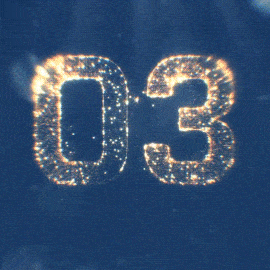 L’Afiscep.be vous souhaite une merveilleuse année !2021 … une année nouvelle tant attendue … !Nous serions heureux de vous compter parmi nos membres, c’est une manière de soutenir nos activités et nos représentations dans les différents groupes de travail nationaux et internationaux.Plus nous avons de membres adhérents et plus notre-votre voix sera entendue !Pour vous affilier : rdv sur notre site www.afiscep.be .Vous êtes déjà membre, pensez à renouveler votre cotisation :Versez 40,00 € sur notre compte BE57 0014 7603 3135 avec en communication votre nom-prénom + cot2021 .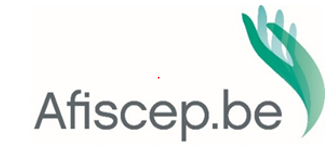 Nous vous souhaitons le meilleur !